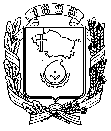 АДМИНИСТРАЦИЯ ГОРОДА НЕВИННОМЫССКАСТАВРОПОЛЬСКОГО КРАЯПОСТАНОВЛЕНИЕ12.09.2019                                  г. Невинномысск                                     № 1663О внесении изменения в состав общественной комиссии по обсуждению Проекта муниципальной программы «Формирование современной городской среды в городе Невинномысске» на 2018-2022 годы, утвержденный постановлением администрации города Невинномысска                                  от 08.09.2017 № 2080	В соответствии с Федеральным законом от 06 октября 2003 года          № 131-ФЗ «Об общих принципах организации местного самоуправления в Российской Федерации», Уставом муниципального образования города Невинномысска Ставропольского края и в соответствии с пунктом 2 Протокола заседания Совета при Президенте Российской Федерации по стратегическому развитию и национальным проектам от 08.05.2019 № 2, постановляю:Внести изменение в состав общественной комиссии по обсуждению Проекта муниципальной программы «Формирование современной городской среды в городе Невинномысске» на 2018-2022 годы (далее - общественная комиссия), утвержденный постановлением администрации города Невинномысска от 08.09.2017 № 2080 «О порядке проведения общественного обсуждения Проекта муниципальной программы «Формирование современной городской среды в городе Невинномысске» на 2018-2022 годы», изложив его в редакции согласно приложению к настоящему постановлению.2. Опубликовать настоящее постановление в газете «Невинномысский рабочий» и разместить на официальном сайте администрации города Невинномысска в информационно-телекоммуникационной сети «Интернет».3. Контроль за исполнением настоящего постановления возложить на заместителя главы администрации города, руководителя управления жилищно-коммунального хозяйства администрации города Невинномысска Полякова Р.Ю.Исполняющий полномочия и обязанностиглавы города Невинномысска,заместитель главы администрациигорода Невинномысска                                                                    Е.Н. КолюбаевПриложениек постановлению администрациигорода Невинномысскаот 12.09.2019 № 1663СОСТАВобщественной комиссии по обсуждению Проекта муниципальной программы «Формирование современной городской среды в городе Невинномысске» на 2018-2022 годыЗаместитель главы администрациигорода Невинномысска				                                     А.А. СавченкоПоляков РоманЮрьевичзаместитель главы администрации города, руководитель управления жилищно-коммунального хозяйства администрации города Невинномысска, председатель комиссииРазуменко Ирина Витальевназаместитель руководителя управления жилищно-коммунального хозяйства администрации города Невинномысска, заместитель председателя комиссииВакина ИринаВикторовнаглавный специалист отдела городского хозяйства управления жилищно-коммунального хозяйства администрации города Невинномысска, секретарь комиссииЧлены комиссии:Члены комиссии:Газарянц АсяАлексеевнаначальник отдела городского хозяйства управления жилищно-коммунального хозяйства администрации города НевинномысскаСамофалов Сергей Александровичсопредседатель регионального штаба общероссийского народного фронта в Ставропольском крае (по согласованию)Жуков Алексей Владимировичдепутат Думы города Невинномысска, член партии «Единая Россия» (по согласованию)Габитова Татьяна Дмитриевнапредседатель территориального объединения организаций профсоюзов города Невинномысска (по согласованию)Шиганов Анатолий Витальевичдепутат Думы города Невинномысска, член партии «Справедливая Россия» (по согласованию)Храмов Дмитрий Михайловичдепутат Думы города Невинномысска, член либерально-демократической партии России (по согласованию)Кулишов Роман Александровичстарший государственный инспектор дорожного надзора ОГИБДД отдела МВД России по городу Невинномысску (по согласованию)Чимшит Александр Александровичзаместитель директора муниципального казенного учреждения «Управление по чрезвычайным ситуациям и гражданской обороне города Невинномысска»Баукова Светлана Тихоновнапредседатель Невинномысской Местной организации Ставропольской краевой организации «Всероссийское общество инвалидов» (по согласованию)